February 27, 2015DWAYNE ANDREWSANDREWS TRANSPORTATION LLC151 EAST MAIN STREETLANSDALE PA 19446Dear Dwayne Andrews:	On February 26, 2015, the Commission received your Application of Andrews Transportation LL.  Upon initial review, the Application has been determined to be deficient for the following reasons:Correct first page of application (blank page enclosed): No. 1 to read Andrews Transportation LLC (as it appears on your PA Department of State Business Entity).  Leave No. 2 blank (as shown on enclosed sample)Missing list of names of ALL members and Title of each member, even if you are the sole member	Pursuant to 52 Pa. Code §1.4, you are required to correct these deficiencies.  Failure to  do so within 20 days of the date of this letter will result in the Application being returned unfiled.   	Please return your items to the above listed address and address to the attention of Secretary Chiavetta. 	Should you have any questions pertaining to your application, please contact our Bureau at 717-772-7777.								Sincerely,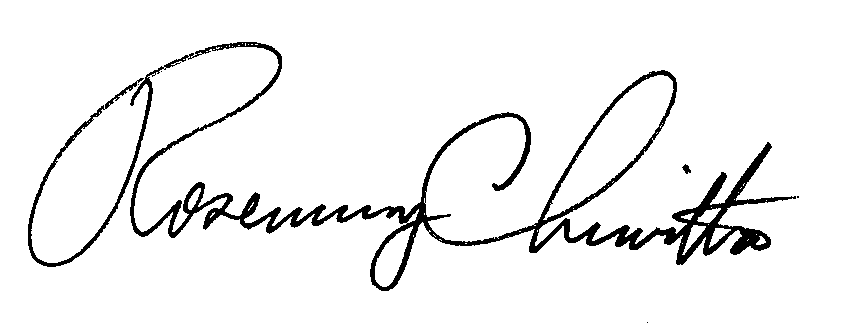 Rosemary ChiavettaSecretaryRC:wjz